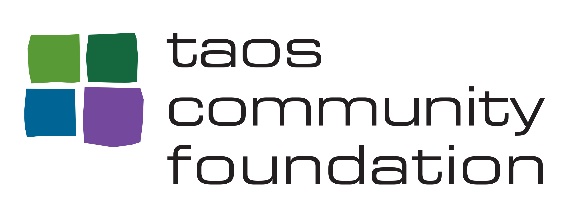 Personal InformationFull Name ___________________________________________________________Mailing Address: ____________________________________________________________________
Phone #: _______________________  E-Mail (if any): ________________________Current Employment InformationHow long have you been employed with Taos Retirement Village? 
____________________________What is your current job/position/title?
___________________________________________________
How many hours do you currently work at Taos Retirement Village? _______________Educational Information:Last School Attended:   ___________________________________________________________________Date of HS Graduation (or) Date of GED Certification: ________________________Highest Level of Education achieved as of this application: 

___________________________________________________________________________If in a current course of study, please share:Credits Earned ____________, and towards ____________________ (degree or certification).
Please list any/all post High School academic/professional training programs you have attended: 

____________________________________________________________________________

____________________________________________________________________________Educational Goals at time of Application:Name of educational program that you are currently attending/hoping to enroll in:
____________________________________________________________________________Please share with us why this is the best program choice for you at this time:________________________________________________________________________________________________________________________________________________________Anticipated enrollment date: 

___________________________________________________________Possible Major/Certificate/Field of Study: ______________________________________________________________________Volunteer and/or Community Involvement: __________________________________________________________________________________________________________________________________________________________________________________________________________________Professional / Personal Accomplishments you would like us to know about: ______________________________________________________________________________________________________________________________________________________________________________________________________________________________________________________________________________________AttachmentsPlease attach a personal essay (no more than 2 pages) focusing on one of the two topics:How will completing this course further advance your work/professional experience?How has your educational experience contributed to who you are today?Please attach a one page personal resume Please include an Unofficial Copy of your highest educational program completed (HS diploma, GED or HSE, etc.) Please DO NOT include copies of Personal Recommendations or Reference LettersScholarship recipients will be notified by email/ mail of the award.  Applications must be received or postmarked  by May 28th 2021 by 4pm Applications should be sent to Helen Forte at the address below.For additional information, please contact:Helen ForteDirector of Community OutreachTaos Community Foundation(575) 737-9300 hforte@taoscf.orgMailing Address: Taos Community Foundation, PO Box 1925 Taos NM 87571     Physical Address: 117 La Posta Road, Suite A, Taos NM 87571